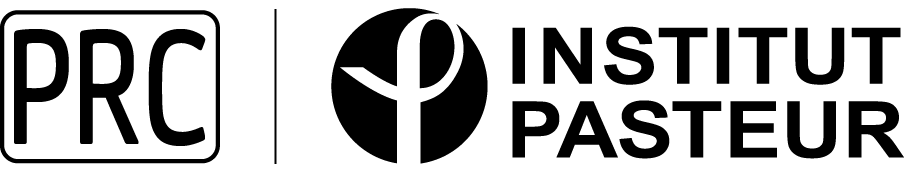 Completed application form should be sent before September 16th, 2024 (1:00 PM – Paris time) to bourses@pasteur.fr. The PRC Team will acknowledge the receipt of all the applications.Application should be submitted in .pdf format and named as follow: Applicant’s SURNAME Name_ Lab Head’s SURNAME.pdf (example: SMITH John_Lab CARTER)APPLICATION SUMMARY* Please note that only Institut Pasteur Paris, Institut Pasteur New Caledonia, Institut Pasteur French Guiana and Institut Pasteur Guadeloupe are eligible to this call as a host lab.APPLICANT INFORMATIONPersonal and contact information:Family Name:	First Name:	Date of birth (day/month/year):	Gender:Nationality:E-mail address (to which the result of this application is to be sent):	Present Position:Current position:Current affiliation (University/Institution, Department, laboratory, City, Country….):Current funding (source of funding for 1- the applicant current salary and 2- running costs), awarded from (month/year) to (month/year): For applicants currently working at IP, please indicate the date of your arrival on site:PhD thesis:PhD awarded (month/year):Title:Name of Institution where you obtained your doctoral degree:Name of the supervisor:Please precise the average duration of a PhD in your country in case it is longer than in France.HOST RESEARCH ENTITIES AT THE INSTITUT PASTEUR – CO-SUPERVISIONThe Applicant will work on a collaborative Research & Technology project co-supervised by 2 Parisian Institut Pasteur host research entities (one Laboratory and one platform/UTechS). Institut Pasteur host research LaboratoryName of the head:Name of the supervisor 1:Institut Pasteur technological Facility (platform/UtechS)Name of the head:Name of the supervisor 2:Preferred start date* (day/month/year) of the fellowship: 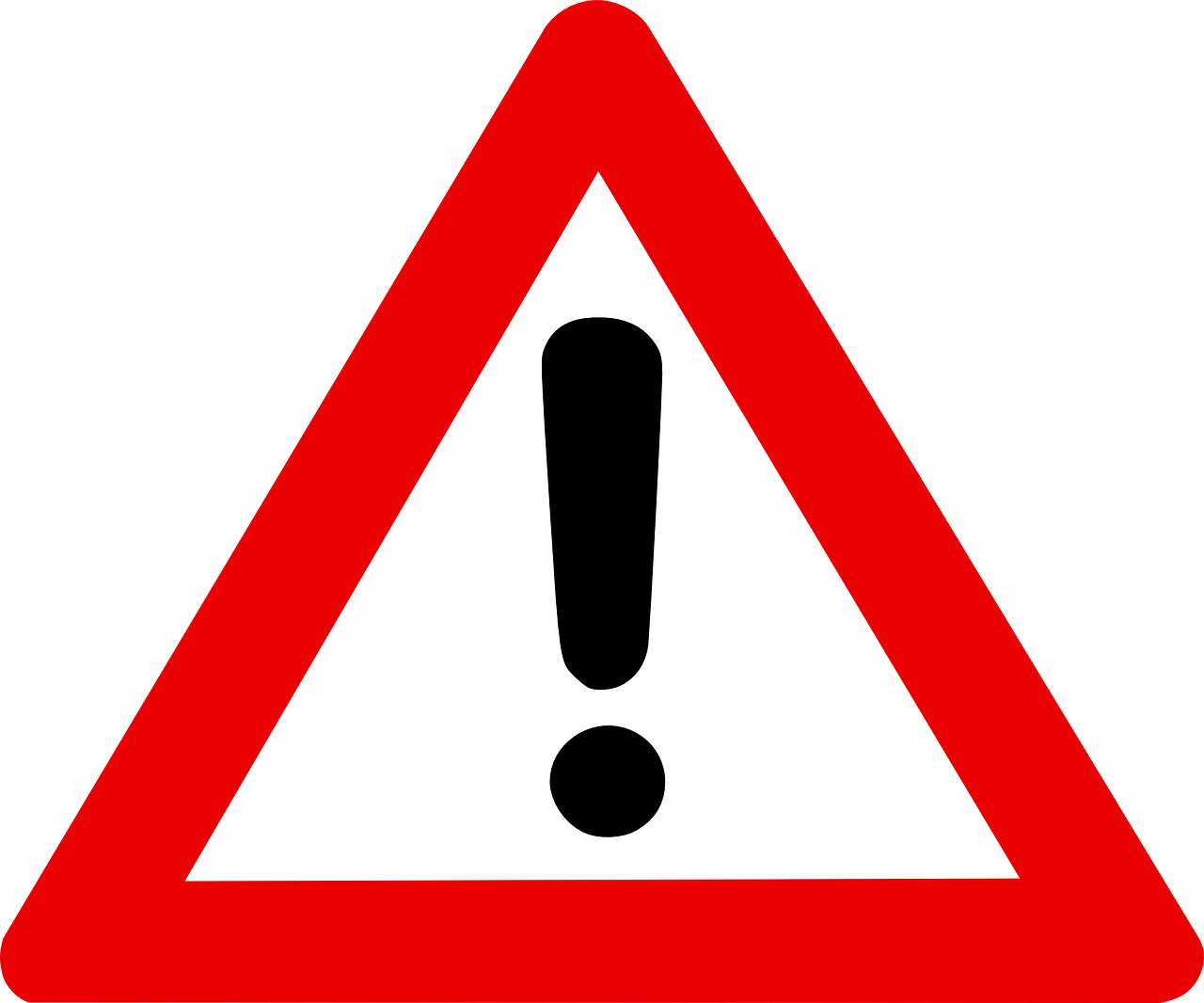 *the date must be at the latest on April 1st, 2025. Please check this criteria before applying and keep in mind that, there are 2 PRC Sessions per year that allows you to choose the best time to submit your application : - The Spring Session is open every mid-december with a deadline for submission around end of March / early April of the following year. Laureates from the spring session will be able to start their contract between July1st and November 1st of the same year.- The Fall Session is open mid-June with a deadline for submission mid-September. Laureates from the fall session will be able to start their contract between December 1st of the same year and April 1st  of the following year.Postdocs already present at Institut Pasteur are subjected to administrative rules for fixed-term contracts of the host Institut Pasteur and must contact their HR manager to check for their eligibility before applying. Please note that it is your PI’s responsibility to ensure that your fellowship will be in line with the laboratory/platform’s ETM.APPLICANT ACADEMIC BACKGROUNDThis section is dedicated to: (1) The candidate's resume (CV): at least educational background, research experience and (2) Publication list.  Please supply your publication list with full references (i.e. authors, title, year, name of journal/publisher, volume and page numbers, and the number of times the major publication of the candidate got cited, if applicable) and list your papers as follow:Publications related to applicant’s PhD workPublications related to applicant’s postdoctoral researchPublications submitted.  No need to list papers in preparationOf note : - The applicant publication list is under the responsibility of the applicant and the host lab / PF. Any discrepancy in the publication list will lead to disqualification. - If the publications take a long time to produce and to publish in your research field (e.g. : mathematics), please feel free to precise it in this section, as an information/point of caution  to your reviewers.(3) For each of the productions/publications cited above, applicants must explain the scope, impact, and personal contribution they have made.(4) Mentoring activities (if applicable).(5) Grants (if applicable): please list the grants you wrote and applied to.(6) Awards (if applicable): please list the awards you were granted.(7) Innovation (if applicable) : please list your invention disclosures, patents etcSUMMARY OF PAST RESEARCH PERFORMED (2 pages max, 1.5-spaced, Times New Roman 12-point)Please precise if you already collaborated with the platform/UtechSSUMMARY OF THE PROJECT PROPOSAL AND ITS SIGNIFICANCE It is highly recommended that project proposal is written by the candidate and not by the Supervisor(s) of the host research entity/ies.Research & Technology Project title: Keywords (up to five): Summary of the project (20 lines, 1.5-spaced, Times New Roman 12-point): Provide with a brief and clear description of the background and rational of the scientific project proposal, the hypothesis, the main objectives, the most significant experimental approaches. DETAILED DESCRIPTION OF THE PROJECT PROPOSAL(4 pages max, 1.5-spaced, Times New Roman 12-point). Please structure the description of your proposal as follows:Rationale, significance and aims of the project: this paragraph should correspond to an overview on the motivation and context for the current fellowship project and should clarify its position in the ongoing research performed in the host IP research entities. Unpublished preliminary data from the candidate and/or the host research entities justifying the technology/methodology/scientific questions can be included.The main objectives and the particular aims of the project. The novelty and originality of the proposed project and how the expected outputs will advance the field from its present state of knowledge should be highlightedExperiments on Animals (if applicable). Give details regarding the procedures to comply with all the applicable laws & regulations related to animal experiments, starting by justifying the use of animals (why is the use of animals unavoidable?) and including details on measures applied to minimize animal welfare impairment and on implementation of the 3Rs principle.The description of the skills and the specific strengths the applicant will bring to the project and to the IP host research entities. The work plan, aim-by-aim, including the approaches/technology/methodology involved. Risk management: please define the identified risks of the project and explain how you plan on counteracting those potential issues The timeline within the 24-month duration of the financial Pasteur-Roux-Cantarini fellowship (please recall that the proposed Research & Technology program must be achievable within the two-year funding)References. Up to five of the most significant bibliographical references should be listed.Please keep in mind that project must remain comprehensible to the whole scientific community in all its diversity.Added value of the co-SUPERVISION of this project for research and technology  (max 1,000 characters including spaces)Organisation of the project among partners (work packages, roles and communication ; max 1 page)Please note that the platform/UTechs is not a service provider / a sub-contractor but an active collaborator who does not do the experiments, but instead will part-time host and supervise the postdoc at the facility to learn the protocols and perform the planned experiments her/himself.IMPACT OF THIS FELLOWSHIP ON THE CANDIDATE’S CAREER(1 page max, 1.5-spaced, Times New Roman 12-point)Please describe how this fellowship will help your career. What is your medium-term (4-5 years) career perspectives?  LETTER OF PRESENTATION FROM THE INSTITUT PASTEUR HOST RESEARCH ENTITIES HEAD/SUPERVISORSThese 2 letters – ideally coming from each Institut Pasteur Host research/technology entity supervisor- should highlight how the qualifications, skills and areas of expertise of the candidate will help moving the research and technology project forward and how this fellowship will benefit the candidate’s career perspectives.LETTERS OF RECOMMENDATIONList the name and email address of up to three referees you requested for letters of recommendation. Referees must be mentors or advisors, who have followed your research records.One of these LOR should be done by the mentor of the last position of the candidate.Recommendation letters should be written in English and must be sent as an attached document on official Institution letterhead, and must be named as follow LOR_Applicant’s SURNAME Name_ Referee’s SURNAME.pdf (example: LOR_SMITH John_KENNEDY).Recommendation letters must be sent directly by the referees, before September 16th, 2024 (1:00 PM – Paris time) to: bourses@pasteur.fr.APPLICANTFAMILY NAME, First name:Age:PhD (date of defense, Institution):Months since PhD defense (< or > 18months)INSTITUT PASTEUR HOST RESEARCH ENTITIES  Institut Pasteur host research Laboratory*Name of the research entity / unit: Name of the scientific department:Name of the Lab head:Name of the supervisor 1:Institut Pasteur host Technological Facility (platform/UtechS)*Name of the platform/UTechS:Name of the affilitations (Department & Center) : Name of the PF/UTechS head:Name of the supervisor 2:Resubmitted proposal ? (Yes / No)Research & Technology Project Title: